1月1日発売しぐれ舟　【お宝盤】作詩：瀬戸内かおる　作曲：岸本健介　編曲：丸山雅仁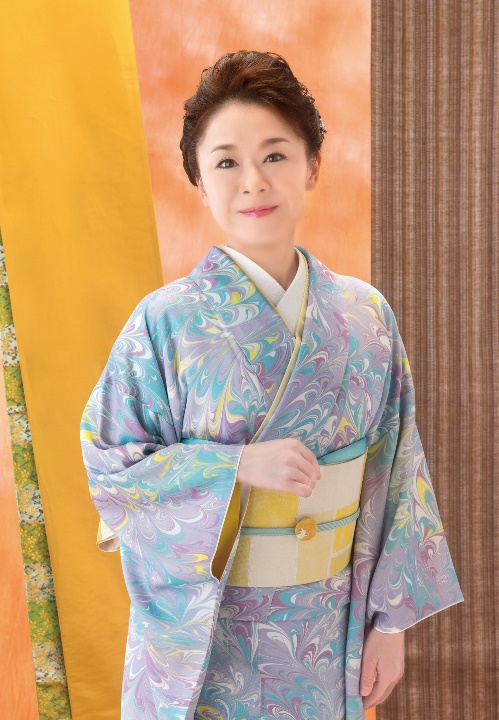 好調「しぐれ舟」、装い新たに2021年再スタート！いい歌です。ジンときます。今年7月にリリース以降、好調なセールスをつづける「しぐれ舟」の追撃盤シングル。各カラオケランキングにて軒並み首位を独占した「しぐれ舟」を更に多くの皆様にご愛顧いただくべく、カップリング曲とジャケットを一新してリニューアルいたしました。新カップリング「雨の堂島川」は大阪を舞台にした切なくもあったかい人情演歌。表題曲にしてもおかしくない好楽曲。3曲目は昨年のシングル曲「能取岬」を岡千秋氏自らの演奏による”ピアノ演歌”バージョンに。泣かせます。聴かせます。命ささげます。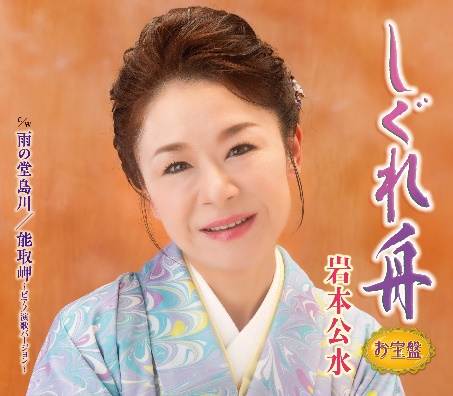 しぐれ舟作詩：瀬戸内 かおる作曲：岸本 健介編曲：丸山 雅仁思い切る瀬を　夜雨がたたくそうよ今夜も　雨降りやまず恋の名残りを　惜しむよに胸に　胸に　もどり雨濡れて流れる　流れる舟はおんな哀しい　しぐれ舟雨がさえぎる　叶わぬ恋よたどり着けない　あなたの岸辺川は水かさ　増すばかりなんで　なんで　じゃまをする揺れて漂う　漂う舟はなさけう　しぐれ舟みれん思い出　涙を乗せてはか　流れるままにあなた優しさ　くれた街遠く　遠く　なるばかり夢にれた　零れた舟はおんなひとりの　しぐれ舟雨の堂島川作詩：瀬戸内 かおる作曲：岸本 健介編曲：前田 俊明傘を持つ手の　を濡らす雨は涙の　みれん糸夜の大阪　堂島川に捨てて流した　恋なのになんで今夜も　私を泣かす降る雨に　しのび泣く　おんな傘羽根を濡らした　堂島すずめ飛んでゆけない　向こう岸追えば逃げてく　しあわせばかり雨の向こうに　消えてゆくはかない　恋はうたかた降りしきる　雨に泣く　涙傘ネオン浮かべた　涙の川はみれん心の　水鏡濡れて大阪　八百八橋渡り切れない　渡れない傘の重さに　今夜も泣いて独りきり　帰ります　おんな傘能取岬～ピアノ演歌バージョン～作詩:いとう 彩作曲･編曲:岡 千秋歌：岩本公水･岡 千秋風の口笛が　鳴いて吹きすさぶひゅるひゅるひゅると　オホーツク　ただ一人手紙を千切る　指さえ凍る　の岬…なぜに実らぬ　咲かせし恋は…冬の花三日三晩泣き　十日過ぎ来ぬ人をなお　夢に見る　哀れ宿想い出遠き　しあわせ遠き　能取の岬…緑輝く　あの日はへ…まぼろしかなしのより　割れる流氷がキリキリキリと　わが胸を　かき乱す水平線の　明日はいずこ　能取の岬…赤き夕陽よ　教えておくれ…春はいつ